ΕΛΛΗΝΙΚΗ ΔΗΜΟΚΡΑΤΙΑΠΑΝΕΠΙΣΤΗΜΙΟ ΚΡΗΤΗΣΡέθυμνο 16/04/2018Διεύθυνση	:Οικονομικής Διαχείρισης      	     Αριθ. πρωτ.: 4319Τμήμα		:ΠρομηθειώνΤαχ. Δ/νση	:Παν/πολη ΡεθύμνουΠληροφορίες	:Κ. ΚαρνιαβούραΤηλέφωνο	:2831077940Fax		:2831077960Ε-mail		: karniaboyra@admin.uoc.grNUTS		: EL433Ταχ. Κώδικας:74100 ΡέθυμνοΠΡΟΣΚΛΗΣΗ ΕΚΔΗΛΩΣΗΣ ΕΝΔΙΑΦΕΡΟΝΤΟΣ(Απόφαση Πρύτανη 3640/26-03-2018 ΑΔΑ: 62ΟΚ469Β7Γ-ΥΑ4)Παρακαλούμε εφόσον ενδιαφέρεστε να καταθέσετε προσφορά μέχρι και τις 27/04/2018 και ώρα 12.00 μ.,  για την προμήθεια των απαραίτητων ειδών, χρωμάτων και ειδών χρωματισμού, για την συντήρηση – ευπρεπισμό των κτηρίων και υποδομών του Πανεπιστημίου Κρήτης στην Πανεπιστημιούπολη και την πόλη του Ρεθύμνου (CPV: 24200000-6 Χρώματα και χρωστικές ουσίες), προϋπολογισμού δαπάνης  5.300,50 € συμπεριλαμβανομένου του Φ.Π.Α. 24%, (προϋπολογισμός Δημοσίων Επενδύσεων Παν/μίου Κρήτης, οικονομικού έτους 2018, έργο 2014ΣΕ54600012) .Κριτήριο κατακύρωσης είναι η χαμηλότερη τιμή προσφοράς για το σύνολο των ειδών.Ακολουθούν  Πίνακας Τεχνικών Προδιαγραφών -Ειδικοί Όροι, Φύλλο συμμόρφωσης -Πίνακας Α και Φύλλο Οικονομικής προσφοράς-Πίνακας Β. Η παρούσα πρόσκληση αναρτάται στο ΚΗΜΔΗΣ και στην Ιστοσελίδα του Παν/μίου Κρήτης. Ο ΑΝΑΠΛΗΡΩΤΗΣ ΠΡΥΤΑΝΗ ΤΟΥ ΠΑΝΕΠΙΣΤΗΜΙΟΥ ΚΡΗΤΗΣ                                            ΠΑΝΑΓΙΩΤΗΣ ΤΣΑΚΑΛΙΔΗΣΤΕΧΝΙΚΕΣ ΠΡΟ∆ΙΑΓΡΑΦΕΣΙ. ΓΕΝΙΚΑΠρομήθεια χρωμάτων και ειδών χρωματισμού, για τις ανάγκες συντήρησης των κτηριακών εγκαταστάσεων του Π.Κ. στο Ρέθυμνο.ΙΙ. ΤΕΧΝΙΚΗ ΠΕΡΙΓΡΑΦΗ- ΠΡΟ∆ΙΑΓΡΑΦΕΣΑ. ΓενικάΌλα τα χρώματα και τα είδη χρωματισμού θα πρέπει να είναι αρίστης ποιότητας, ευρωπαϊκών εργοστασίων, αναγνωρισμένων εταιριών, να κυκλοφορούν στην αγορά, απαλλαγμένα από βλαπτικές ουσίες, ανθεκτικά στις καιρικές μεταβολές και σύμφωνα µε τους ισχύοντες κανονισμούς. Τα είδη θα πρέπει επιπλέον να φέρουν ετικέτα στη συσκευασία που να αναφέρει τα χαρακτηριστικά κάθε προϊόντος, τον τρόπο εφαρμογής του, την επικινδυνότητα ως προς τις φυσικοχημικές ιδιότητες, τους κινδύνους για την ανθρώπινη υγεία, την επιρροή του προϊόντος στο περιβάλλον. Τα εργοστάσια παραγωγής των χρωμάτων, στόκου, αρμόστοκου, ασταριού, διαλυτικού θα πρέπει να είναι πιστοποιημένα κατά : EN ISO 9001:2008  ή νεότερο.  Σύστημα Διαχείρισης Ποιότητας.EN ISO 14001:2004 ή νεότερο.  Σύστημα Περιβαλλοντικής ΔιαχείρισηςOHSAS 18001:2007/ ΕΛΟΤ 1801:2008.  Σύστημα Διαχείρισης Υγείας & Ασφάλειας στην Εργασία.Τα χρώματα επίσης (εκτός από το ντουκόχρωμα) πρέπει να είναι οικολογικά και να φέρουν το οικολογικό σήμα της Ευρωπαϊκής Ένωσης.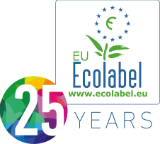 Στα υπόλοιπα είδη (εκτός από τον Αναδευτήρα Χρωμάτων) θα υπάρχει πιστοποίηση του εργοστασίου παραγωγής κατά :EN ISO 9001:2015   Σύστημα Διαχείρισης Ποιότητας.Και στην περίπτωση των μασκών μίας χρήσης επιπλέον θα πρέπει να είναι σύμφωνες με τα EN149.2001 A1.2009.Τα ζητούμενα υλικά φαίνονται στον παρακάτω πίνακα υλικών:Β. ΕιδικάΑκρυλικό χρώμα εσωτερικού, εξωτερικού χώρου (100%), λευκό, μπέζ, ώχρα,  Α’ ποιότητας οικολογικάΕφαρμόζεται σε εξωτερικές επιφάνειες από σοβά, μπετόν, σπατουλαρισμένες επιφάνειες, χρωματισμένες επιφάνειες κ.λπ και θα πληρούν τα εξής κριτήρια:• Υψηλή καλυπτικότητα και απόδοση.
• Ελάχιστη ρύπανση σε όλο τον κύκλο ζωής τους.
• Χαμηλά ποσοστά Πτητικών Οργανικών Ενώσεων.
• Δεν περιέχουν καρκινογόνες ή τοξικές ουσίες ή βαρέα μέταλλα και δεν φέρουν φράσεις κινδύνου στην ετικέτα τους.
• Αναφέρουν αναλυτικές πληροφορίες στην ετικέτα για την χρήση του προϊόντος, τον καθαρισμό των εργαλείων, την διαχείριση αποβλήτων κ.τ.λ. Τα πιστοποιημένα οικολογικά προϊόντα φέρουν στην ετικέτα τους χαρακτηριστικό λογότυπο και ειδικό σύμβολο. Το οικολογικό σήμα της Ευρωπαϊκής Ένωσης είναι η μαργαρίτα. Κάθε προϊόν που φέρει το οικολογικό σήμα πληροί αυστηρές προδιαγραφές, που ελέγχονται και πιστοποιούνται από επίσημους φορείς.Ντουκόχρωμα 750 mlΕίναι γυαλιστερό αλκυδικό  βερνικόχρωμα, για χρήση σε εξωτερικούς και εσωτερικούς χώρους σε μεταλλικές επιφάνειες με υψηλή αντοχή.Το ντουκόχρωμα έχει μεγάλη σκληρότητα καλυπτικότητα και γυαλάδα που θα διατηρείται αμετάβλητη. Θα αποτελεί άριστο αντιδιαβρωτικό φινίρισμα, και θα προσφέρει αντισκωριακή προστασία.Διαλυτικό πινέλου Ιδανικό για την αραίωση βερνικοχρωμάτων, βερνικιών και υποστρωμάτων τους όταν θα εφαρμόζονται με πινέλο ή ρολό.Ρολό βαφής 18 cm κοµπλέΡολό βαφής δερμάτινο Νο 18 Α’ ποιότητας (Ενδεικτικού τύπου Rolex ή ισοδύναµο αυτού) κατάλληλο για σπατουλαριστές, λείες επιφάνειες και γυψοσανίδες, ανθεκτικό στην χρήση και σχεδιασμένο για ομαλή εφαρμογή των χρωμάτων δίχως φυσαλίδες.Η χειρολαβή του είναι αντιολισθητική, δέχεται κοντάρι βαφής και είναι κατάλληλο για εσωτερική και εξωτερική χρήση.Διάσταση 24cmΤεχνικά ΧαρακτηριστικάΦυσική γούνα MerinosΠυκνότητα γούνας 40-45micronsΎψος πέλματος γούνας 1,8cmΧειρολαβή με βίδαΔιάμετρος σωλήνα: 50Διάμετρος χειρολαβής: 7mmΜήκος πέλους: 1,8cmΡολό βαφής 24 cm κοµπλέΡολό βαφής δερμάτινο Νο 24 Α’ ποιότητας (Ενδεικτικού τύπου Rolex ή ισοδύναµο αυτού) κατάλληλο για σπατουλαριστές, λείες επιφάνειες και γυψοσανίδες, ανθεκτικό στην χρήση και σχεδιασμένο για ομαλή εφαρμογή των χρωμάτων δίχως φυσαλίδες.Η χειρολαβή του είναι αντιολισθητική, δέχεται κοντάρι βαφής και είναι κατάλληλο για εσωτερική και εξωτερική χρήση.Διάσταση 24cmΤεχνικά ΧαρακτηριστικάΦυσική γούνα merinosΠυκνότητα γούνας 55-58 micronsΎψος πέλματος 1,8cmΧειρολαβή με βίδαΔιάμετρος σωλήνα: 50Διάμετρος χειρολαβής: 7mmΜήκος πέλους: 1,8cmΡολό τεχνοτροπίας 10cmΡολό Τεχνοτροπίας κόκκινο 10 cm (Ενδεικτικού τύπου Rolex ή ισοδύναμο αυτού).Κονταροπίνελο 2΄΄Επαγγελματικό επίπεδο πινέλο που τοποθετείται σε κοντάρι µε φυσική λευκή τρίχα, πλαστική λαβή με βίδα για ασφαλή στερέωση.Κοντάρι πτυσσόμενο 2mΚοντάρι πτυσσόμενο κατασκευασμένο από αλουμίνιο έτσι ώστε να είναι ελαφρύ κι εύχρηστο για το χειριστή. Κατάλληλο για βάψιμο αλλά και για καθαρισμό σε μεγάλο ύψος.Δέχεται ρολό βαψίματος, πινέλο κονταριού (κονταροπίνελο), υαλοκαθαριστήρα, κ.λ.π. σε ανώτατη διάσταση 2m. Κονταροπίνελο 3΄΄Επαγγελματικό επίπεδο πινέλο που τοποθετείται σε κοντάρι µε φυσική λευκή τρίχα, πλαστική λαβή με βίδα για ασφαλή στερέωση.Πινέλο 2,5΄΄Επαγγελματικό επίπεδο πινέλο - σειρά 50, άριστης ποιότητας ειδική λευκή τρίχα χοίρου για ακρυλικά βερνίκια.Στόκος παρετίνα ακρυλικός των 20kgΟ στόκος σπατουλαρίσματος θα είναι εξαιρετικά λεπτόκοκκος τσιμεντοειδής στόκος σε σκόνη, ενισχυμένος με ειδικές ακρυλικές ρητίνες. Θα χρησιμοποιείται για το στοκάρισμα, σπατουλάρισμα και την εξομάλυνση επιφανειών εσωτερικών χώρων πριν το βάψιμο. Είναι κατάλληλος για τοίχους και οροφές από σοβά, μπετόν, γυψοσανίδες, τούβλα και αντικαθιστά λαδόστοκους και παρόμοια υλικά.Χαλαζιακό αστάρι των 5kgΈτοιμο προς χρήση αστάρι ειδικής ακρυλικής βάσης, χωρίς διαλύτες, με χαλαζιακά αδρανή, εμπλουτισμένο με βελτιωτικά πρόσθετα. Διακρίνεται για την ισχυρή του πρόσφυση ακόμη και σε πολύ λείες επιφάνειες. Έχει εξαιρετική αντίσταση στα αλκάλια ενώ ταυτόχρονα δρα σαν φράγμα εισερχόμενης υγρασίας, προστατεύοντας την οικοδομή από ανεπιθύμητες ζημιές. Λόγω της δομής του δεν εμποδίζει τη διαπνοή των επιφανειών. Απαραίτητο για την εξασφάλιση της πρόσφυσης των σοβάδων βασικής στρώσης, τυποποιημένων ή παραδοσιακών, σε επιφάνειες λείες ή ελάχιστα απορροφητικές.Ακρυλικός αρμόστοκος λευκός 300ml βαφήςΘα είναι ενός συστατικού ακρυλικό σφραγιστικό που δεν κρεμάει, με κινητικότητα ± 12,5% και υψηλή αντίσταση σε βροχή.Θα είναι σχεδιασμένο για σφράγιση αρμών σύνδεσης μεσαίας κινητικότητας σε υποστρώματα όπως σκυρόδεμα, ελαφροσκυρόδεμα, σοβά, ινοπλισμένο τσιμέντο, γυψοσανίδες, αλουμίνιο, PVC, ξύλο, για αρμούς σύνδεσης γύρω από παράθυρα, περβάζια παραθύρων, πόρτες, σωλήνες PVC, σε τοίχους, οροφές ξηράς δόμησης, σχεδιασμένο για πλήρωση ρωγμών σε εσωτερικούς και εξωτερικούς χώρους (χωρίς μόνιμη εμβάπτιση σε νερό).Χαρακτηριστικά / Πλεονεκτήματα    Χωρίς διαλύτες    Καλές ιδιότητες εφαρμογής    Βαφόμενο    Καλή πρόσφυση σε διάφορα υποστρώματα    Μεταφερόμενο σε θερμοκρασίες έως και -100C (για 24 ώρες μέγιστα)    Για εσωτερική και εξωτερική χρήση    Καλή αντοχή σε υπεριώδη ακτινοβολία    Ανθεκτικό σε βροχήΑναδευτήρας Χρωμάτων και Κονιαμάτων Ø80x400mmΕξάρτημα που τοποθετείται στο δράπανο για ανάμειξη χρωμάτων και κονιαμάτων. Κατασκευασμένος από ειδικά επεξεργασμένο χάλυβα, είναι ελαφρύς και εύχρηστος. Διαθέτει μεγάλη αντοχή στην οξείδωση και έχει ελικοειδή κεφαλή για ταχύτερη και καλύτερη ανάμειξη των διαφόρων μιγμάτων.Αποτελεί το κατάλληλο εργαλείο για την σωστή ανάδευση και μίξη διαφόρων υλικών, όπως χρώματα, ασβεστοκονιάματα, έτοιμους σοβάδες, στόκους, κόλλες πλακιδίων κλπ. Κατάλληλος για επαγγελματική χρήση.Μάσκα με ενσωματωμένο φίλτρο μίας χρήσηςΗ μάσκα μίας χρήσης, αναδιπλούμενου τύπου θα είναι κατασκευασμένη χωρίς μεταλλικούς συνδετήρες ή άλλα μικρά αποσπώμενα μέρη. Θα είναι εύκολα διακρινόμενη και ανιχνεύσιμη. Θα έχει 3-φυλλο σχεδιασμός που δεν θα εμποδίζει τις κινήσεις του προσώπου και την ομιλία.Θα έχει φίλτρο ενεργού άνθρακα, βαλβίδα εκπνοής, θα είναι αναδιπλούμενου τύπο, κλάσης FFP2 τουλάχιστον και θα είναι σύμφωνη με τα ευρωπαϊκά πρότυπα EN149.2001 A1.2009.ΙΙΙ. ΕΙΔΙΚΟΙ ΟΡΟΙ Α. ΔΙΚΑΙΟΛΟΓΗΤΙΚΑ ΣΥΜΜΕΤΟΧΗΣΠιστοποιητικό του αντίστοιχου Επιμελητηρίου επί ποινή αποκλεισμού (Τεχνικό ή Νομαρχιακό ή Εμπορικό) με το οποίο θα πιστοποιείται η εγγραφή τους, το ειδικό επάγγελμά τους κατά την ημέρα διενέργειας του διαγωνισμού και ότι εξακολουθούν να παραμένουν. Στην περίπτωση εγγραφής μόνο στο εμπορικό επιμελητήριο απαραίτητη προϋπόθεση είναι η αναγραφή των ΚΑΔ σχετικών με τα είδη, που είναι ζητούμενα στην παρούσα. Υπεύθυνη δήλωση της παρ. 4 του άρθρου 8 του Ν. 1599/1986 όπως εκάστοτε ισχύει στην οποία πρέπει επί ποινή αποκλεισμού:-θα βεβαιώνεται ότι όλα τα είδη είναι καινούργια, άριστης ποιότητας και κατασκευής δε φέρουν διαβρώσεις ή κακώσεις, οι τεχνικές τους προδιαγραφές θα είναι ίδιες µε αυτές που ζητούνται από την υπηρεσία.- θα βεβαιώνεται ότι τα προς προμήθεια υλικά θα είναι κατάλληλα πιστοποιημένα.- να δηλώνεται ότι μέχρι και την ημέρα υποβολής της προσφοράς, δεν βρίσκεται σε μία από τις καταστάσεις των άρθρων 73 και 74 του Ν. 4412/2016 για τις οποίες αποκλείεται ή μπορεί να αποκλεισθεί- να δηλώνεται ότι εφόσον του ζητηθεί, θα προσκομίσει όλα τα αποδεικτικά των παραπάνω στοιχείων, έγγραφα- να δηλώνεται ότι ο συμμετέχων αποδέχεται πλήρως όλους τους όρους της διακήρυξης.Το Πανεπιστήμιο Κρήτης δύναται να ζητήσει από τους προσφέροντες, σε οποιοδήποτε σημείο κατά τη διάρκεια της διαδικασίας, όλα ή ορισμένα από τα δικαιολογητικά του άρθρου 80 του Ν. 4412/2016 ως απόδειξη της μη ύπαρξης λόγων αποκλεισμού.Οι υποψήφιοι θα πρέπει, να προσκομίσουν επί ποινή αποκλεισμού αποδεικτικό φορολογικής, ασφαλιστικής ενημερότητας, και ποινικό μητρώο η ισχύς των οποίων πρέπει να καλύπτει την ημερομηνία διενέργειας του διαγωνισμού (ποινικό μητρώο τελευταίου τριμήνου και να καλύπτει την ημερομηνία διενέργειας του διαγωνισμού). Επίσης να προσκομιστούν τα αποδεικτικά έγγραφα νομιμοποίησης του προσφέροντος νομικού προσώπου (στοιχεία ταυτοποίησης σε περίπτωση φυσικού προσώπου και ιδρυτικό καταστατικό και τροποποιήσεις του σε περίπτωση νομικού προσώπου με εμφανή σημείωση του τελευταίου Δ.Σ.  ή του Διαχειριστή - Νομίμου εκπροσώπου ανάλογα με τον τύπο της συμμετέχουσας εταιρείας) και παραστατικό εκπροσώπησης, αν ο προσφέρων συμμετέχει με εκπρόσωπό του.Β) ΤΕΧΝΙΚΗ ΠΡΟΣΦΟΡΑΚλειστός φάκελος με την ένδειξη «ΤΕΧΝΙΚΗ ΠΡΟΣΦΟΡΑ» ο οποίος θα περιλαμβάνει επί ποινής αποκλεισμού :Συμπληρωμένο το φύλλο συμμόρφωσης – πίνακας Α, προτεινόμενων ειδών που φαίνεται παρακάτω, με την προτεινόμενη ισοδύναμη λύση ως προς τα είδη. Θα προσκομιστούν επίσης τα ζητούμενα πιστοποιητικά και έγγραφα της παραγράφου ΙΙ.Α της παρούσας στην Ελληνική ή Αγγλική γλώσσα. Στο αντίστοιχο πεδίο της στήλης ΠΑΡΑΠΟΜΠΗ/ΤΕΚΜΗΡΙΩΣΗ συμπληρώνεται η/οι σελίδα / σελίδες του φακέλου ΤΕΧΝΙΚΗΣ ΠΡΟΣΦΟΡΑΣ όπου βρίσκεται η αντίστοιχη αναλυτική περιγραφή και η τεκμηρίωση. Είναι ιδιαίτερα επιθυμητή η πληρέστερη συμπλήρωση των παραπομπών, οι οποίες πρέπει να είναι κατά το δυνατόν συγκεκριμένες (π.χ. τεχνικό φυλλάδιο 2, σελ. 1 παράγραφος 3, κ.λπ.).Όλα τα είδη θα είναι ελληνικής κατασκευής ή θα προέρχονται από χώρες της Ευρωπαϊκής ένωσης. Να ληφθεί σοβαρά υπόψη των υποψηφίων ότι σε περίπτωση που δεν προσδιορίζονται τα είδη, η προσφορά θα θεωρηθεί ασαφής και θα απορρίπτεται.Επίσης σημειώνεται ότι επί ποινής απόρριψης στον φάκελο αυτό δεν μπορεί να περιλαμβάνονται οικονομικά στοιχεία της προσφοράς.Γ) ΟΙΚΟΝΟΜΙΚΗ ΠΡΟΣΦΟΡΑΚλειστός φάκελος με την ένδειξη «ΟΙΚΟΝΟΜΙΚΗ ΠΡΟΣΦΟΡΑ» επί ποινή αποκλεισμού ο οποίος περιλαμβάνει εις διπλούν και επί ποινής απόρριψης συμπληρωμένο το ΦΥΛΛΟ ΟΙΚΟΝΟΜΙΚΗΣ ΠΡΟΣΦΟΡΑΣ όπως δίνεται παρακάτω στο πίνακα Β.Παράδοση – διάρκεια σύμβασηςΟι απαιτούμενες προμήθειες θα πραγματοποιηθούν αμέσως μετά την υπογραφή της σύμβασης και σε συνεννόηση με την Τεχνική Υπηρεσία.Η διάρκεια υπολογίζεται σε τριάντα ημέρες (30).Η Υπηρεσία έχει το δικαίωμα να διακόψει την προμήθεια για όσο χρονικό διάστημα κρίνει απαραίτητο λόγω απρόβλεπτων συνθηκών που θα δημιουργούν πρόβλημα στην εκτέλεση της. Ο χρόνος αυτός δεν θα προσμετρείται στο χρόνο παράδοσης. -Η οριστική παραλαβή θα γίνει αφού παραδοθούν όλα τα είδη.-Τυχόν ελαττωματικά είδη που δεν καλύπτουν τις τεχνικές προδιαγραφές, δεν θα παραλαμβάνονται από την υπηρεσία µας µε ευθύνη του προμηθευτή, χωρίς καµία οικονοµική επιβάρυνση του Π.Κ. και θα αντικαθίστανται άµεσα από τον προμηθευτή. -Τα είδη παραλαμβάνονται οριστικά αν συμφωνούν µε τις τεχνικές προδιαγραφές και αφού διαπιστωθεί µε τον μακροσκοπικό έλεγχο ότι είναι κατάλληλα για τον σκοπό που προορίζονται. Στην περίπτωση που παρατηρηθούν διαφορές ή αποκλίσεις από τις τεχνικές προδιαγραφές η υπηρεσία έχει το δικαίωμα να απορρίψει µέρος ή το σύνολο της ποσότητας υλικών και να ζητήσει την άμεση αντικατάστασή τους µε είδη που να συμφωνούν απόλυτα µε τις τεχνικές προδιαγραφές.-Τα είδη θα παραδοθούν στις αυθεντικές συσκευασίες τους, που δεν πρέπει να φέρουν αλλοιώσεις, σκισίματα ή εκδορές, εφόσον αφορούν ακέραιες ποσότητες.Εγγυήσεις Α) Απαιτείται εγγυητική επιστολή συμμετοχής Οι υποψήφιοι θα πρέπει επί ποινή αποκλεισμού να προσκομίσουν Εγγυητική επιστολή συμμετοχής: Η εγγύηση αυτή εκδίδεται υπέρ του συμμετέχοντος για ποσό που αντιστοιχεί σε ποσοστό 2% της προεκτιμώμενης αξίας της σύμβασης εκτός ΦΠΑ. Η εγγύηση πρέπει να ισχύει τουλάχιστον επί ένα μήνα μετά τη λήξη του χρόνου ισχύος της προσφοράς που ζητά η διακήρυξη.Β) Απαιτείται εγγυητική επιστολή καλής εκτέλεσης. Μετά την κατακύρωση, ο Ανάδοχος θα πρέπει να προσκομίσει εγγυητική επιστολή καλής εκτέλεσης το ύψος της οποίας καθορίζεται σε ποσοστό 5% επί της αξίας της  σύμβασης χωρίς να υπολογίζεται ο ΦΠΑ. Η εγγύηση καλής εκτέλεσης θα έχει διάρκεια 60 ημερών από την υπογραφή της σύμβασης (Ν. 4412/2016 άρθρο 72).ΠροσφοράΗ προσφορά θα είναι ενιαία με επιμέρους ανάλυση των τιμών των ζητούμενων υλικών και θα περιλαμβάνει το σύνολο των περιγραφόμενων ειδών. Οι τιµές προσφοράς δεσμεύουν τον ανάδοχο για περίοδο τεσσάρων (4) µηνών από την ημερομηνία κατακύρωσης χωρίς καµία πρόσθετη αξίωση επαύξησης της τιµής σε βάρος του Π.Κ. ή της αλλαγής του προσφερόμενου προϊόντος.ΠΙΝΑΚΑΣ ΑΦΥΛΛΟ ΣΥΜΜΟΡΦΩΣΗΣΟ ΠΡΟΣΦΕΡΩΝΠΙΝΑΚΑΣ ΒΟ ΠΡΟΣΦΕΡΩΝα/αΕΙΔΟΣ ΕΝΔΕΙΚΤΙΚΟΣ ΤΥΠΟΣΜ.Μ.ΠΟΣΟΤΗΤΑ1Ακρυλικό χρώμα εσωτερικού, εξωτερικού χώρου (100%), λευκό Α’ ποιότητας οικολογικό 10 λίτρατμχ302Ακρυλικό χρώμα εξωτερικού χώρου (100%), μπεζ Α’ ποιότητας οικολογικό 10 λίτρατμχ153Ακρυλικό χρώμα εξωτερικού χώρου (100%), ώχρα Α’ ποιότητας οικολογικό 10 λίτρατμχ34Ντουκόχρωμα 750 mlτμχ105Διαλυτικό πινέλου 750 mlτμχ106Ρολό βαφής 18 cm κοµπλέτμχ157Ρολό βαφής 24 cm κοµπλέτμχ158Ρολό τεχνοτροπίας 10cmτμχ59Κονταροπίνελο 2΄΄τμχ1510Κοντάρι πτυσσόμενο 2mτμχ511Κονταροπίνελο 3΄΄τμχ1512Πινέλο 2,5΄΄τμχ1513Στόκος παρετίνα ακρυλικός των 20kgσακκι414Χαλαζιακό αστάρι των 5kgτμχ1015Ακρυλικός αρμόστοκος λευκός 300ml βαφήςτμχ10016Αναδευτήρας Χρωμάτων και Κονιαμάτων Ø80x400mmτμχ217Μάσκα με ενσωμ/νο φίλτρο τμχ20α/αΕΙΔΟΣ ΕΝΔΕΙΚΤΙΚΟΣ ΤΥΠΟΣΑΠΑΙΤΗΣΗΑΠΑΝΤΗΣΗ(ΝΑΙ/ΟΧΙ)ΑΠΑΝΤΗΣΗΠΡΟΤΕΙΝΟΜΕΝΟΣ ΤΥΠΟΣ(ΜΑΡΚΑ-ΕΤΑΙΡΙΑ-ΧΩΡΑ ΠΡΟΕΛΕΥΣΗΣ)ΠΑΡΑΠΟΜΠΗ ΤΕΚΜΗΡΙΩΣΗΤΕΧΝΙΚΗ ΠΡΟΔΙΑΓΡΑΦΗΤΕΧΝΙΚΗ ΠΡΟΔΙΑΓΡΑΦΗΑΠΑΙΤΗΣΗΑΠΑΝΤΗΣΗ(ΝΑΙ/ΟΧΙ)ΑΠΑΝΤΗΣΗΠΡΟΤΕΙΝΟΜΕΝΟΣ ΤΥΠΟΣ(ΜΑΡΚΑ-ΕΤΑΙΡΙΑ-ΧΩΡΑ ΠΡΟΕΛΕΥΣΗΣ)1Ακρυλικό χρώμα εσωτερικού, εξωτερικού χώρου (100%), λευκό Α’ ποιότητας οικολογικό 10 λίτρα, σύμφωνα με τις τεχν. προδιαγραφέςΝΑΙ2Ακρυλικό χρώμα εξωτερικού χώρου (100%), μπεζ Α’ ποιότητας οικολογικό 10 λίτρα, σύμφωνα με τις τεχν. προδιαγρα- φέςΝΑΙ3Ακρυλικό χρώμα εξωτερικού χώρου (100%), ώχρα Α’ ποιότητας οικολογικό 10 λίτρα,  σύμφωνα με τις τεχν. προδιαγρα- φέςΝΑΙ4Ντουκόχρωμα 750 ml, σύμφωνα με τις τεχν. προδιαγραφές ΝΑΙ5Διαλυτικό πινέλου 750 ml, σύμφωνα με τις τεχν. προδιαγραφέςΝΑΙ6Ρολό βαφής 18 cm κοµπλέ, σύμφωνα με τις τεχν. προδιαγραφέςΝΑΙ7Ρολό βαφής 24 cm κοµπλέ, σύμφωνα με τις τεχν. προδιαγραφέςΝΑΙ8Ρολό τεχνοτροπίας 10cm, σύμφωνα με τις τεχν. προδιαγραφέςΝΑΙ9Κονταροπίνελο 2΄΄, σύμφωνα με τις τεχν. προδιαγραφέςΝΑΙ10Κοντάρι πτυσσόμενο 2m, σύμφωνα με τις τεχν. προδιαγραφέςΝΑΙ11Κονταροπίνελο 3΄΄, σύμφωνα με τις τεχν. προδιαγραφέςΝΑΙ12Πινέλο 2,5΄΄, σύμφωνα με τις τεχν. προ- διαγραφέςΝΑΙ13Στόκος παρετίνα ακρυλικός των 20kg, σύμφωνα με τις τεχν. προδιαγραφέςΝΑΙ14Χαλαζιακό αστάρι των 5kg, σύμφωνα με τις τεχν. προδιαγραφέςΝΑΙ15Ακρυλικός αρμόστοκος λευκός 300ml βαφής, σύμφωνα με τις τεχν. προδιαγραφέςΝΑΙ16Αναδευτήρας Χρωμάτων και Κονιαμάτων Ø80x400mm, σύμφωνα με τις τεχν. προδιαγραφέςΝΑΙ17Μάσκα με ενσωμ/νο φίλτρο, σύμφωνα με τις τεχν. προδιαγραφέςΝΑΙΦΥΛΛΟ ΟΙΚΟΝΟΜΙΚΗΣ ΠΡΟΣΦΟΡΑΣΦΥΛΛΟ ΟΙΚΟΝΟΜΙΚΗΣ ΠΡΟΣΦΟΡΑΣΦΥΛΛΟ ΟΙΚΟΝΟΜΙΚΗΣ ΠΡΟΣΦΟΡΑΣΦΥΛΛΟ ΟΙΚΟΝΟΜΙΚΗΣ ΠΡΟΣΦΟΡΑΣΦΥΛΛΟ ΟΙΚΟΝΟΜΙΚΗΣ ΠΡΟΣΦΟΡΑΣΦΥΛΛΟ ΟΙΚΟΝΟΜΙΚΗΣ ΠΡΟΣΦΟΡΑΣα/αΠΕΡΙΓΡΑΦΗ ΕΙΔΟΥΣ Μ.Μ.ΠΟΣΟΤΗΤΑΤΙΜΗ ΜΟΝΑΔΑΣΣΥΝΟΛΙΚΟ ΚΟΣΤΟΣ1τμχ302τμχ153τμχ34τμχ105τμχ106τμχ157τμχ158τμχ59τμχ1510τμχ511τμχ1512τμχ1513σακκι414τμχ1015τμχ10016τμχ217τμχ20ΑΘΡΟΙΣΜΑΑΘΡΟΙΣΜΑΑΘΡΟΙΣΜΑΑΘΡΟΙΣΜΑΑΘΡΟΙΣΜΑΦΠΑ 24%ΦΠΑ 24%ΦΠΑ 24%ΦΠΑ 24%ΦΠΑ 24%ΤΕΛΙΚΗ ΑΞΙΑΤΕΛΙΚΗ ΑΞΙΑΤΕΛΙΚΗ ΑΞΙΑΤΕΛΙΚΗ ΑΞΙΑΤΕΛΙΚΗ ΑΞΙΑ